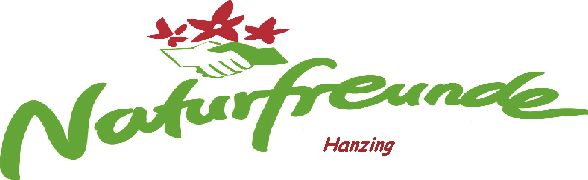 Haibach, März 2017	Liebes Naturfreunde Mitglied,	wir möchten Dich/ Euch recht herzlich zu unsererJahreshauptversammlung	am Samstag,  8. April 2017, um 20 Uhr im Vereinsheim einladen.		Ablauf:Begrüßung und Bericht durch Vorsitzender Georg KöstlerBericht vom Referat BergsteigenBericht von der Hanzinger HütteBericht vom Referat JugendBericht der LaufgruppeBericht des FinanzreferentenBericht der RechnungsprüfungMitglieder-Ehrung (25 - 40 Jahre Mitgliedschaft)NeuwahlenAllfälligesSchlusswort durch Bürgermeister Anton PretzlDigitaler JahresrückblickDie Hauptversammlung ist ohne Rücksicht auf die Zahl der anwesenden Mitglieder beschlussfähig. Wir bitten um zahlreiches Kommen!Nicht vergessen: 8. Juli 2017 Grillfest der Naturfreunde Hanzing beim Vereinsheim!Vorsitzender: Köstler Georg				Schriftführerin: Krautstorfer SilkeMit herzlichem „Berg Frei“Naturfreunde Hanzing